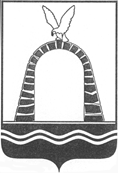 АДМИНИСТРАЦИЯ ГОРОДА БАТАЙСКАПОСТАНОВЛЕНИЕ от 05.09.2023 № 2470г. БатайскО внесении изменений в постановление Администрации города Батайска от 04.07.2023 № 1807 «Об утверждении Положения о порядке предоставления теплоснабжающим организациям субсидии в целях ограниченияроста размера платы граждан за коммунальные услуги»В соответствии со статьей 78 Жилищного кодекса Российской Федерации, постановлением Правительства Российской Федерации 
от 18.09.2020 № 1492 «Об общих требованиях к нормативным правовым актам, муниципальным правовым актам, регулирующим предоставление субсидий, 
в том числе грантов в форме субсидий, юридическим лицам, индивидуальным предпринимателям, а также физическим лицам – производителям товаров, работ, услуг, и о признании утратившими силу некоторых актов Правительства Российской Федерации и отдельных положений некоторых актов Правительства Российской Федерации», во исполнение постановления Правительства Ростовской области от 22.03.2013 № 165 «Об ограничении 
в Ростовской области роста размера платы граждан за коммунальные услуги», руководствуясь Уставом  муниципального образования «Город Батайск», Администрация города Батайска постановляет:1. Внести изменения в приложение № 1 постановления Администрации города  Батайска от 04.07.2023 № 1807 «Об утверждении Положения о порядке предоставления теплоснабжающим организациям субсидии в целях ограничения роста размера платы граждан за коммунальные услуги», дополнив пунктом 1.9. раздела 1 в новой редакции:«1.9. Субсидия предоставляется теплоснабжающим организациям: ООО «Распределенная генерация – Батайск»; Северо-Кавказская дирекция по тепловодоснабжению – подразделение центральной дирекции по тепловодоснабжению – филиала ОАО РЖД»; Батайский район тепловых сетей Общества с ограниченной ответственностью «Донэнерго Тепловые сети», в пределах бюджетных ассигнований и лимитов бюджетных обязательств, предусмотренных в бюджете города Батайска на 2023 год.2. Постановление вступает в силу со дня его официального опубликования и распространяется на правоотношения, возникшие с 01 января 2023 года.3. Контроль за исполнением настоящего постановления возложить на и.о. заместителя главы Администрации города Батайска по жилищно-коммунальному хозяйству Калганова С.В.Постановление вноситУправление жилищно-коммунальногохозяйства города БатайскаГлава Администрации города БатайскаР.П.Волошин